   MARIN OPERATIONAL AREA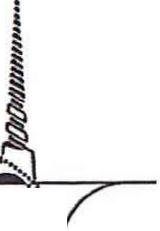    DISASTER & CITIZEN CORPS COUNCIL1600 Los Gamos Drive, Suite 200, San Rafael, CA 94903-4189 (415) 473-6584                        FAX (415) 473-7450Minutes of the June 14, 2018 MeetingThe Regular meeting of the Marin Operational Area Disaster and Citizen Corps Council (DC3) was held Thursday, June 14, 2018.Council Members Present: Judy Arnold, Frank Cox, Mike McDermott, Keith Kennedy, Anne Sands, Ed Schulze, Bill Tyler, Eric Steger, Jason Weber, Denis O’Leary, Mike Grant, Miles Julihn, Garry Lion, Mohamed Osman, Eric Winkler for Debbie Yee, and Peter Mendoza. Council Members Excused: Lisa Santora, Catherine Way, Joe Chinn, Trisha Seyler-CampbellI. CALL TO ORDER Marin County Supervisor Judy Arnold ("Chair") called the meeting to order at 3:02 p.m. The meeting was held in the Board Chambers, Marin County Board of Supervisors, 3501 Civic Center Drive, Admin Building, Third Floor, Room 330, San Rafael, California 94903. APPROVAL OF March 8, 2018 MINUTESThe Chair asked for a Motion to Approve the March 8, 2018 minutes. As submitted to theCouncil, with no corrections or additions, the Minutes were adopted.Motion: Sands / Second: SchulzeAYES: ALLCHANGES TO AGENDA: None.PRESENTATIONS: None.NEW BUSINESS:  None.OLD BUSINESSMarin County Fire Chief Jason Weber addressed the council regarding updates from the Board of Supervisors Wildland Fire Sub-Committee on the substantial amount of lessons learned from the Sonoma, Napa, Mendocino, Northern California, Santa Barbara and Ventura fire incidents.  The Sub-Committee narrowed the scope of what would be covered in thier draft report in terms of field management, communications, public outreach, and fire protection in general.  Sonoma County experts were brought in, including Santa Rosa Police and Fire Chiefs, Sonoma County Fire services, Sonoma Valley Fire Chief, Sonoma County Sheriff, Cal Fire, and land management agencies, and were interviewed as a panel to discuss what worked and what didn’t work and areas that needed improvement,.  The Sub-Committee was able to incorporate information gathered into a draft report, along with recommendations.  The Sub-Committee would like to bring the panel back in July for further discussion.Information that was taken away from the panel informed draft improvement proposals for the Sub-Committee to consider prior to the final report being released.  This will be highlighted in budget hearings towards the end of the month.  Further refinement of the report will be conducted and will identify items that require immediate funding.  We anticipate the Board to allocate funds for high priority items. It has been a good process overall, with a lot of good input from the public, including information on insurance.  From the past events, it was found that almost over 80% of people were underinsured.Status of Grants Administered by Marin County OESPlease email OES at oes@marinsheriff.orq for a copy of the grants report, which was shared at this meeting by Margaret Speaker-Yuan, OES Grants Specialist.6. COMMITTEE REPORTSPublic Disaster Education & Preparedness Committee Report — HandoutsFrank Cox, Consumer Representative District 1, addressed the Council and spoke about some highlights from the May 7th and June 4th PDEP meetings.  There was a lot of focus on neighborhood preparedness and the need to build neighbor to neighbor resilience and communication during disasters.  Minutes from PDE&P meetings are posted online on the www.marinsheriff.org website.For more information about this committee's activities and copies of the handouts, please email OES at oes©marinsheriff.orq. 7. ANNOUNCEMENTS/COUNCIL MEMBER ITEMS/ PUBLIC COMMENTSAnne Sands, Consumer Representative District 4, described the many activities in West Marin since the last Council Meeting:Muir Beach has been working with the National Park Service to create a Redwood Creek Watershed work group to plan and coordinate a disaster drill for Green Gulch, Muir Woods, Muir Beach, and Slide Ranch.  They will work with local agencies and landowners to get community disaster councils together.  The tsunami siren will also be getting funding for new structures to hold batteries.Stinson Beach/Bolinas held a joint community wild fire education meeting, its third so far.Pt. Reyes/Pt. Reyes Station/Inverness held a joint CERT/disaster council drill.  They will have an emergency preparedness and CERT information booth in Pt. Reyes at Toby’s during the farmers’ market all summer where people can sign up and get involved.Dillon Beach/Tomales also held a joint CERT drill and invited the disaster council from San Geronimo Valley.  The drill involved having 8 to 9 simulated victims and the evacuation vehicle that was purchased by the County was used.Nicasio is looking for funding for a high output generator to power Nicasio School as a disaster shelter that will be able to power the entire school.  A CERT class that was held was booked two months before the class was scheduled.  A total of twenty-two people graduated, eleven of which were from West Marin.  Four new CERT instructors participated in the class.San Geronimo is also buying a generator for the San Geronimo Valley School.  They are also continuing to collaborate with the San Geronimo Community Center, the Catholic and Presbyterian churches, Spirit Rock, and the golf course to work out a disaster plan for shelters and evacuation centers in the area.KWMR Radio is continuing to make disaster response coverage a high priority and have a page on their website listing all the OES/fire department links and websites for information and will also display a link for signing up for Alert Marin.Radio communications are continuing daily radio checks in West Marin.  Monthly radio drills are conducted by the disaster council.  There are new repeaters on the West and and East shores of Tomales, as well as upgraded repeaters in Bolinas.  HAM operators have been incorporated in Dillon Beach and also have a place in Pt. Reyes at the Marin County Fire Department radio room.Please email OES at oes@marinsheriff.org for copies of handouts provided by Ms. Sands to the council at this meeting.Bill Tyler, At Large Representative, spoke about the City of Novato’s Wildfire Awareness Day, on May 5, 2018.  It was a joint exercise involving the Novato Fire Department, Marin County Sheriff’s Office, and Novato Police Department where they conducted an exercise of the evacuation of four different neighborhoods in the course of a day.  The exercise utilized the Office of Emergency Services to activate the drill under the Alert Marin protocol.  The notification element was very successful.  They also partnered with Firewise.  Hundreds of people evacuated to the Margaret Todd Senior Center that already exists as a shelter site.  At the site, many stake holders and representatives of the disaster preparedness community had information tables set up for the public.  Neighbors had the opportunity to evacuate from their home to experience trying to get out of their congested circumstances; Police responded with lights and notifications over loud speakers to evacuate the area.  Citizens met and mingled, some for the first time, making new contacts, and others seeing each other after several years.  It is the goal to repeat these types of drills annually.Mike Grant with Marin County of Education, thanked Chris Reilly for the “Shaking Marin” EOC exercise, held on May 23rd.  New school staff was trained during the exercise, which was a well-planned activity that brought further awareness of what more needs to be done.Schools are in their summer planning mode and staff is checking emergency equipment, first aid supplies, water/food, and generators while school is not in session.  MCOE is hoping that more 5th graders will go through the Get Ready Program next year.Miles Julihn and his team coordinated the first train the trainer program for school staff in order for them to teach compression only CPR.  There are a couple more train the trainer sessions scheduled in August, in hopes that high school students will learn this skill.We are working with OES to have Alert Marin information in Back to School packets to give to parents. Denis Leary, with MIDC, also thanked Chris Reilly for a really well run training during the “Shaking Marin” exercise.  Because of the Sonoma County fires, training has become focused on shelter, specifically FEMA training.  We’ve identified Red Cross as a training provider for those in the community who are in need of it.  We are also working with Peter Mendoza regarding the access and functional needs of the community.Jason Weber also spoke about the recent approval of the MERA radio system next generation replacement project.  The new system should be more robust and the coverage should improve.  The parts availability will also be better.Maggie Lang with CERT, reported that nine classes have been completed around the County and that there are 200 new CERT members. The last class was held in Marin City and there are now about twenty-five CERTS there.  There have been three advanced trainings and two more planned in the fall, all related to the fires, emergency volunteer center training, and shelter training with the Red Cross.  Classes are full, except for two.  CERT is seeing a resurgence of interest from the public.  People want to learn more and not be a victim.8.  ADJOURN:Being no further business, the Chair asked for a Motion to Adjourn the Meeting at 3:41 PM. Motion: None.CERTIFICATEI hereby certify that the foregoing is a true and correct copy of the minutes of the Marin Operational Area Disaster and Citizen Corps Council meeting, held on June 14, 2018.______________________Date__________________________________________________Therese Gorostiza, Office of Emergency Services				